
Figure 1: Stout Student Association Logo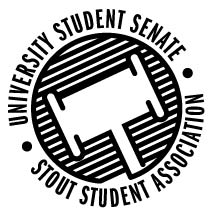 Sustainability Council Meeting Agenda11:15 am Badger room, Memorial Student Center50th Congress, September 16th, 2019Call to OrderRoll CallGuests: Andrew KlavekoskeOpen Forum Approval of the Minutes Unfinished Business New Business Finish introductionsSelect Vice-ChairUpdatesWater bottle filling stationBurrito EventHer CampusNew ideasGeothermal Study on South CampusShared governance committeesAnnouncements AdjournSept. 16th, 2019 Present Absent Excused Director Nadeau Vice Chair Senator LeonhardSenator SchwitzerAdvisor Rykal